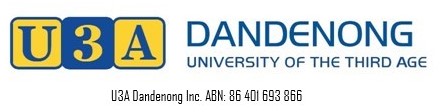 Non-Disclosure agreementU3A Dandenong Inc. Revision TableReferences1.	The Parties.  This Volunteer Non-Disclosure Agreement, referred to as the “Agreement”, applies to ______________________________________, referred to as the “Volunteer” (Committee members, Tutors and other members with access to Dandenong U3A ’s management systems) , associated with and/or involved in the activities or affairs of Dandenong U3A Inc. with a mailing address of P O Box 209 Noble Park 3175, Victoria , referred to as Dandenong U3A Inc., with both the volunteer and Dandenong U3A inc. collectively referred to as the “Parties”.2.	Confidential Information.  All proprietary information generated through, originating from or having to do with Dandenong U3A inc. or persons associated with its activities, including contractors, is to be considered Confidential Information and is not to be disclosed to any outside party.  This includes, but is not limited to, printed matter, resources, documents, information, policies, procedures, that are not readily accessible on the dandenongu3a.org.au website, conversations, messages (received or transmitted), contacts, e-mail lists, and e-mail messages, whether internally between members or outside Dandenong U3A inc. Course materials created by a Tutor belongs to the Tutor who created the material and is only to be distributed/used with their permission. Materials produced during participation in a course/activity are not considered confidential. 3.	Members.  Members information, including all file information, is not to be disclosed to any third party under any circumstances without the written consent of the Dandenong U3A Inc. Committee. 4.	Damages.  Any disclosure, misuse, copying or transmitting of any confidential information, whether intentional or unintentional, for any purposes other than the operation of Dandenong U3A Inc. will subject the volunteer to disciplinary action, prosecution, and/or monetary damages according to the procedures set by Dandenong U3A Inc. and any applicable laws. 5.	The signature of the volunteer below acknowledges his/her agreement to the aforementioned terms and that he/she has read and agreed to comply with the Dandenong U3A Privacy Policy.Volunteer’s Signature ________________________________                       Date ________________Print Name ________________________________________RevisionUpdated byRoleChangeCOM Approval Date1.0J KeanePresidentInitial Issue8/12/2020Dandenong U3A Inc DocumentsExternal Reference DocumentsPrivacy Policy DU3AKyneton U3A Non-Disclosure AgreementMembers Details Security Policy DU3AOVIC Privacy Impact Assessment DU3A